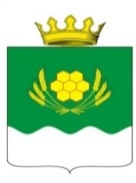 ГЛАВА КУРТАМЫШСКОГО МУНИЦИПАЛЬНОГО ОКРУГА КУРГАНСКОЙ ОБЛАСТИРАСПОРЯЖЕНИЕот 19.07.2022 г. № 48-р          г. КуртамышО проведении публичных слушаний 9 августа 2022 года           В соответствии со статьей 28 Федерального закона от 6 октября 2003 года № 131-ФЗ «Об общих принципах организации местного самоуправления в Российской Федерации», статьей 17 Устава  Куртамышского муниципального округа Курганской области, решением Думы Куртамышского муниципального округа Курганской области от 29 сентября 2021 года № 11 «Об утверждении положения о порядке организации и проведения публичных слушаний в Куртамышском муниципальном округе», в целях реализации прав граждан на осуществление местного самоуправления  ОБЯЗЫВАЮ:           1. Провести публичные слушания 9 августа 2022 года с 11-30 часов до 12-00 часов в малом зале Администрации Куртамышского муниципального округа Курганской области по адресу: г. Куртамыш, ул. XXII Партсъезда, 40.           2. Вынести на публичные слушания вопрос:                                                                                                                                                                                                                                                                                                                                                                                                                                                                                                                                     «О внесении изменений и дополнений в Устав Куртамышского муниципального округа Курганской области».           3. Создать рабочую группу по подготовке и проведению публичных слушаний (далее – рабочая группа) в следующем составе:             - первый заместитель Главы Куртамышского муниципального округа Курганской области Максунов А.В.;	- управляющий делами – руководитель аппарата Администрации   Куртамышского муниципального округа Курганской области Булатова Г.В;- руководитель сектора правового обеспечения Администрации   Куртамышского муниципального округа Курганской области Клещев Р.Е.;            - главный специалист сектора правового обеспечения Администрации Куртамышского муниципального округа Курганской области Анциферова Г.В.;            - депутат Думы Куртамышского муниципального округа Курганской области (по согласованию).           4. Рабочей группе:           1) принимать предложения граждан по вопросу, вынесенному на публичные слушания до 17-00 часов 8 августа 2022 года (по рабочим дням с 8.00 до 17.00, перерыв с 12.00 до 13.00) в письменном виде в кабинете № 26  Администрации Куртамышского муниципального округа Курганской области  (Курганская область, г. Куртамыш, ул. XXII партсъезда, 40), а также по e-mail: кurtadm@yandex.ru;2) опубликовать настоящее распоряжение в информационном бюллетене «Куртамышский муниципальный округ: официально» и разместить на официальном сайте Администрации Куртамышского муниципального округа Курганской области.           5. Контроль за выполнением настоящего распоряжения возложить на   управляющего делами – руководителя аппарата Администрации Куртамышского муниципального округа Курганской области.Глава Куртамышского муниципального округа	                                                                             Курганской области                                                                                                      А.Н. Гвоздев